TỜ KHAI THUẾ KHOÁN
(Dành cho hộ gia đình, cá nhân khai thác tài nguyên khoáng sản)[01] Kỳ tính thuế: Tháng ...... năm …....
[02] Lần đầu: [ ] [03] Bổ sung lần thứ: [ ][04] Tên người nộp thuế: ……………………………………......................................[05] Mã số thuế: 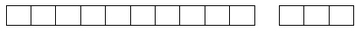 [06] Địa chỉ: ……………………………………………………………………………[07] Quận/huyện: ............................... [08] Tỉnh/thành phố: .........................................[09] Điện thoại:………….. [10] Fax: .......................... [11] Email: .................................[12] Tên đại lý thuế (nếu có): ……………………………………..................................[13] Mã số thuế: [14] Địa chỉ: ……………………………………………………………………………[15] Quận/huyện: ................... [16] Tỉnh/thành phố: .....................................................[17] Điện thoại: ..................... [18] Fax: .................. [19] Email: .................................[20] Hợp đồng đại lý thuế: Số ................................................. ngày ................................Đơn vị tiền: Đồng Việt NamCỘNG HÒA XÃ HỘI CHỦ NGHĨA VIỆT NAM
Độc lập - Tự do - Hạnh phúc
-------------STTTên khoáng sảnSản lượng khai thác trung bình 1 tháng của năm trướcĐơn vị tínhDự kiến sản lượng khai thác trung bình 1 tháng năm nay(1)(2)(3)(4)(5)1Khoáng sản A2Khoáng sản B3Khoáng sản C4...NHÂN VIÊN ĐẠI LÝ THUẾHọ và tên: …….
Chứng chỉ hành nghề số: .......Ngày ....... tháng ….... năm …....NGƯỜI NỘP THUẾ hoặc
ĐẠI DIỆN HỢP PHÁP CỦA NGƯỜI NỘP THUẾ
Ký, ghi rõ họ tên; chức vụ và đóng dấu (nếu có)